WESTERN HEIGHTS WATER AUTHORITY AGENDA – OCTOBER 12, 2023Call to order: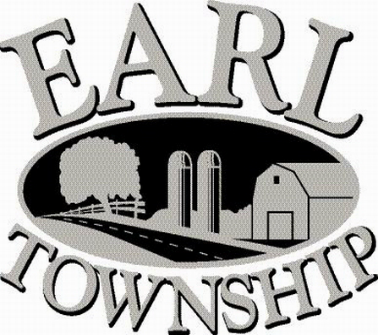 Approve minutes: 	September 14, 2023Public Comment:New Business:The Board of Supervisors will contribute $10,000 towards the Water Meter ProjectOperator’s report: Engineer’s Items:Solicitor’s Items:Old Business:Not to be forgotten:  Delinquent accounts:	      $665.31September Revenue: $  5,886.79Approve disbursements: $ 7,676.51		  Checks #4819 - 4830Adjourn: